APUSH UNIT 2 READING GUIDE							Name:______________________________UNIT 2AMERICAN INDEPENDENCE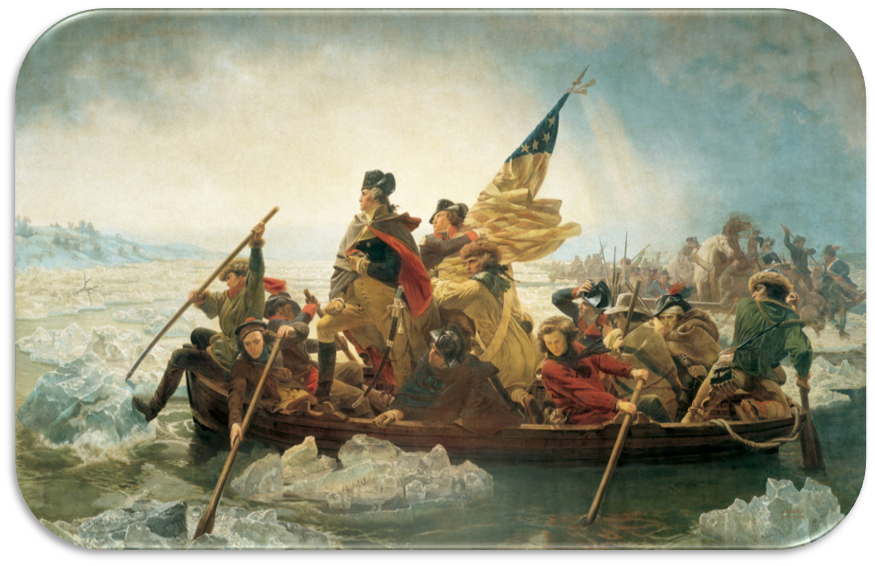 CHAPTER 5: TOWARD REVOLUTIONCHAPTER 6: THE REVOLUTION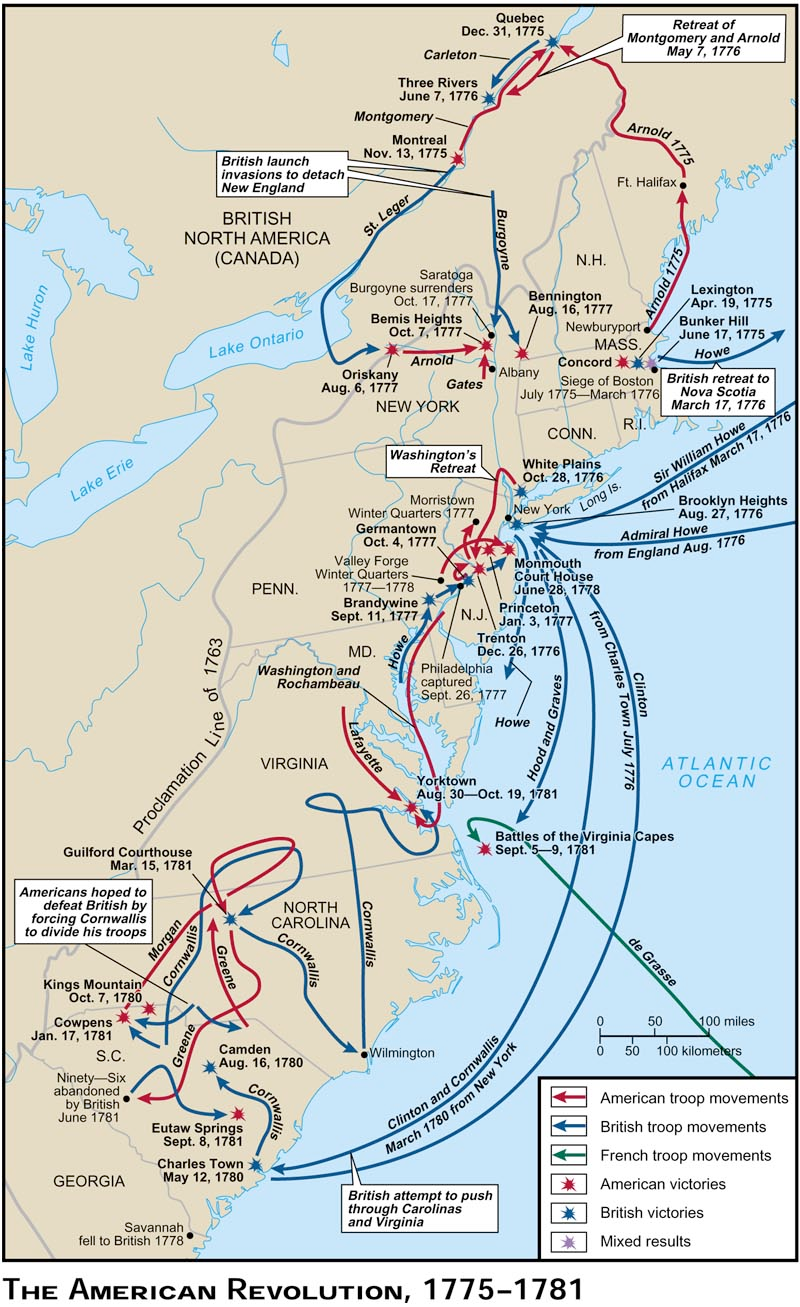 THE AMERICAN REVOLUTION, 1775-1781: According to this map, in which colonial region did the Revolutionary War begin?According to this map, in which colonial region did the middle phase of the Revolutionary War occur?According to this map, in which colonial region did the Revolutionary War end?CHAPTER 7: CONFEDERATION AND CONSTITUTIONCHAPTER 8: SECURING THE NEW NATIONChapter 5Chapter 6Chapter 7Chapter 8KEY TERMEXPLANATIONProclamation Line of 1763Benjamin FranklinEnlightenment (p. 69)Stamp ActVirtual RepresentationTownshend ActsIntolerable ActsSons & Daughters of LibertyGeorge IIIThomas HutchinsonKEY QUESTIONEXPLANATIONEXPLANATIONWhy (and how) did the British attempt to rein in the colonies following the French & Indian War?Why did the Stamp Act make the colonists so angry? How did the British react to the colonial protests?Explain how each event caused the next event to happen. Stamp Act --->Townshend ActsTownshend Acts--->Boston MassacreExplain how each event caused the next event to happen. Tea Act --->Boston Tea PartyBoston Tea Party --->Intolerable ActsExplain how each event caused the next event to happen. Intolerable Acts --->First Continental CongressFirst Continental Congress --->Battle of Lexington & ConcordWhat was so “intolerable” about the Coercive Acts? How did American colonists react to them?KEY TERMEXPLANATIONLord Dunmore’s ProclamationHessiansLoyalistsRepublicanismRepublican MotherhoodKEY QUESTIONEXPLANATIONEXPLANATIONWhy were colonists reluctant to withdraw from the British Empire and declare their independence?What were the military advantages of the British and American colonists on the eve of the American Revolution?BRITISH ADVANTAGESAMERICAN ADVANTAGESDescribe each event, then explain how it became a turning point in the American Revolution.2ND CONTINENTAL CONGRESSCOMMON SENSEDescribe each event, then explain how it became a turning point in the American Revolution.DECLARATION OF INDEPENDENCENEW YORK CAMPAIGN (1776)Describe each event, then explain how it became a turning point in the American Revolution.BATTLE OF TRENTON & PRINCETONBATTLE OF SARATOGADescribe each event, then explain how it became a turning point in the American Revolution.WINTER AT VALLEY FORGEBRITAIN’S SOUTHERN PLANDescribe each event, then explain how it became a turning point in the American Revolution.BATTLE OF YORKTOWNTREATY OF PARISAssess the significance of the Revolutionary War by providing examples of its impact on...POLITICSAMERICAN NATIONALISMAssess the significance of the Revolutionary War by providing examples of its impact on...SLAVERYNATIVE AMERICANSAssess the significance of the Revolutionary War by providing examples of its impact on...WOMENRELIGIOUS MINORITIESKEY TERMEXPLANATIONArticles of ConfederationLand Ordinance of 1785Northwest Ordinance of 1787Shays’ RebellionJames MadisonSeparation of PowersElectoral CollegeFederalist PapersKEY QUESTIONEXPLANATIONEXPLANATIONDescribe the first state constitutions written and adopted after the United States declared its independence. What common features did they share?What were the successes and failures of the Articles of Confederation?SUCCESSESFAILURESWhat events and situations motivated a desire for a stronger central government and a revision of the Articles of Confederation?Describe the basic ideas and goals of the Founding Fathers in the Philadelphia Constitutional Convention and how they incorporated their fundamental principles into the Constitution.What compromises were required to produce the Constitution?In what ways was the Constitution a radical departure from the Articles of Confederation?Who were the Federalists and Antifederalists? What were the issues that divided them, and why did the Federalists win?What important protections were added to the Constitution in the Bill of Rights?Some historians have argued that the Constitution was revolutionary and it elevated the ideals of the American Revolution. Other historians have argued that it was counter-revolutionary, meaning that it tried to set limits and boundaries on the American Revolution and was very conservative in nature. Find evidence that supports each side of the argument from throughout the chapter.Some historians have argued that the Constitution was revolutionary and it elevated the ideals of the American Revolution. Other historians have argued that it was counter-revolutionary, meaning that it tried to set limits and boundaries on the American Revolution and was very conservative in nature. Find evidence that supports each side of the argument from throughout the chapter.Some historians have argued that the Constitution was revolutionary and it elevated the ideals of the American Revolution. Other historians have argued that it was counter-revolutionary, meaning that it tried to set limits and boundaries on the American Revolution and was very conservative in nature. Find evidence that supports each side of the argument from throughout the chapter.KEY TERMEXPLANATIONPatronageTariffDemocratic-RepublicansLoose ConstructionWhiskey RebellionImpressingJay’s TreatyHaitian RevolutionWashington’s Farewell Address (refer to sources beyond the textbook, what did he warn the country about?)Alien & Sedition ActsNullificationRevolution of 1800KEY QUESTIONEXPLANATIONEXPLANATIONWhat were the components of Hamilton’s financial plan, and what did he hope to accomplish with that policy?What were the philosophical differences between Hamilton’s “Federalists” and Jefferson’s “Republicans”?HAMILTONJEFFERSONWhat were the major successes and failures of George Washington’s presidency? (consider domestic and foreign policies)SUCCESSESFAILURESWhat were the causes and consequences of Jay’s Treaty?CAUSESCONSEQUENCESWhat were the causes and consequences of the Alien & Sedition Acts?CAUSESCONSEQUENCES